ProbabilityAlgebraic representationRevision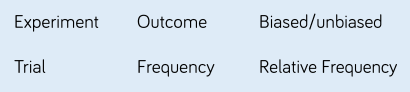 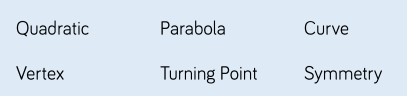 https://vle.mathswatch.co.uk/vle/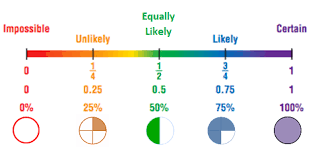 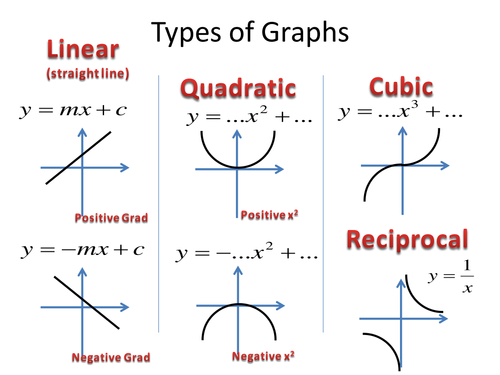 https://www.drfrostmaths.com/https://www.bbc.co.uk/bitesize/subjects/zqhs34jhttps://corbettmaths.com/contents/https://mathsmadeeasy.co.uk/ks3-revision/ks3-maths/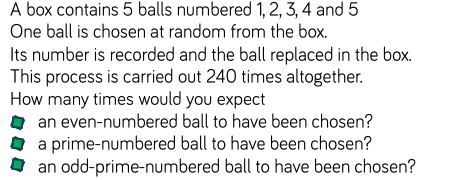 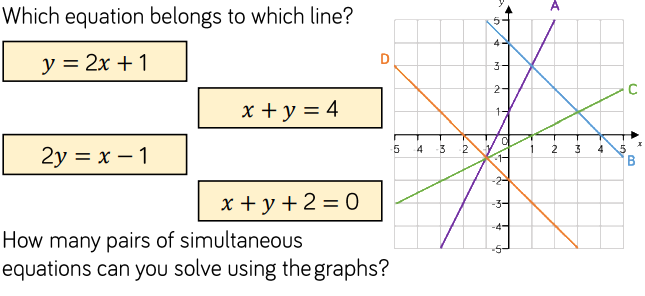 CHALLENGEhttps://www.ukmt.org.uk/competitions/solo/junior-mathematical-challenge/archiveFUNNumberphilehttps://www.youtube.com/channel/UCoxcjq-8xIDTYp3uz647V5A.